The American Certified Locator ProgramWelcome to the American Certified Locator program. This website is for those seeking locator certification in the United States. To become a certified locator, you must pass both an online and a practical exam.If you have any questions or comments, a video call may be scheduled at the contact information below. We encourage setting up a video call to address any concerns you may have about the program, including test questions, content, or certification procedure. Additionally, we are happy to provide personalized mentoring for you as you advance through the program.The American Certified Locator Online ExamThe cost of the online exam is $75.00 and the estimated time to complete Parts A-D of the online exam is approximately 2 hours. A passing test score of 85% or higher is required to pass each part. If a candidate fails one or more of the parts, they will fail the online exam.In the event of a failed exam for any Part A-D, enrollment in a Part A-D training course will be suggested as a means of retesting. The cost of each Part A-D training course is $75.00. A candidate must score 85% on the Part A-D training course testing to pass the corresponding Part.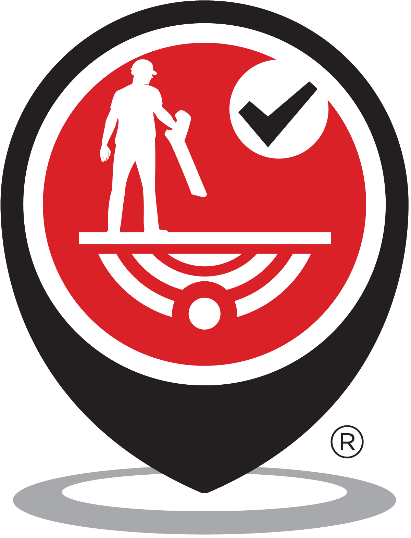 Total costs of online exam plus trainingParts A-D exam plus 1 Part A-D training course	$150.00Parts A-D exam plus 2 Part A-D training courses	$225.00Parts A-D exam plus 3 Part A-D training courses	$300.00Parts A-D exam plus 4 Part A-D training courses	$375.00		Estimated minimum time commitment to complete training coursesPart A: 2 hoursPart B: 2 hoursPart C: 3 hoursPart D: 7 hoursThe American Certified Locator Practical ExamTo achieve certification, a candidate must pass both an online exam and a practical exam. At present, the practical certification test is currently only conducted in Manteno, IL. A reservation fee of $50.00 is needed to schedule a practical certification exam. An assessor fee of $250.00 for the practical exam in Manteno is payable in advance.The practical exam involves:Finding the correct location of the ticket/work orderDetermining the proper extent needed to be locatedFilling out a visual observation and utility map assessment 80% of the scoring is the ability to locate the extent accurately and completelyA score of 85% is necessary to passPassing the practical exam completes the locator certification process. Certification is good for two years with continuing education satisfying the requirements for recertification.For more information about the American Certified Locator program Email: info@planetunderground.tvLeave phone message at: 815-290-9808 